ЕПИДЕМИОЛОГИЧНА ОБСТАНОВКА ЗА ОБЛАСТ ДОБРИЧ През периода са регистрирани общо 139 случая на заразни заболявания, от които: 49 случая на грип и остри респираторни заболявания (ОРЗ).Общата заболяемост от грип и ОРЗ за областта е 59,49 %ооо на 10000 души.      Регистрирани остри респираторни заболявания (ОРЗ) по възрастови групи през периода: 78 регистрирани случая на заболели от COVID-19. Заболяемост за областта за 14 дни на 100 000 жители към 26.04.2022г. – 87,49 %000 при 104,49 %000 за РБългария.Регистрирани са 11 случая на въздушно-капкова инфекция - варицела;1 случай на инфекция с множествен механизъм на предаване – сифилис;На територията на област Добрич през отчетния период няма регистрирани хранителни взривове.ДИРЕКЦИЯ „НАДЗОР НА ЗАРАЗНИТЕ БОЛЕСТИ”Извършени епидемиологични проучвания на регистрирани заразни болести – 90 бр.В отдел Медицински изследвания са изработени общо 66 бр. проби с 5 положителни резултата: 23 бр. бързи антигенни теста с 1 положителен резултат и 43 бр. паразитологични изследвания с 4 положителни резултата.През консултативния кабинет по СПИН /КАБКИС/ няма преминали лица. ДИРЕКЦИЯ „МЕДИЦИНСКИ ДЕЙНОСТИ”Извършени са общо 2 проверки на лечебни заведения за болнична помощ.Приета и обработена- 1  жалба.За периода в РКМЕ са приети и обработени 102 медицински досиета, извършени са 93 справки, изготвени са 90  преписки и 150 бр. МЕД за протокола за ТП на НОИ, проверени са 68 експертни решения (ЕР).ДИРЕКЦИЯ „ОБЩЕСТВЕНО ЗДРАВЕ”Предварителен здравен контрол: 1 експертен съвет при РЗИ-Добрич. Разгледани са 8 проектни документации, издадени са 6 становища по процедурите на  ЗООС, 1 здравно заключение и е разгледан 1 проект.Извършени са 5 проверки на обекти с обществено предназначение (ООП) в процедура по регистрация, включително и по предписания. Регистрирани, съгласно Закона за здравето са 8 ООП.  През периода са извършени общо 38 основни проверки по текущия здравен контрол. Реализираните насочени проверки са общо 59: 31 от тях са извършени във връзка с контрола по тютюнопушенето и продажбата на алкохол; 18 – контрол върху ДДД-мероприятията; 4 – насочени проверки на предписания; 1 – на седмично разписание в училище; 5 – по писмо на МЗ в места за настаняване на разселени лица от Украйна.Лабораторен контрол:Питейни води: физико-химичен и микробиологичен контрол – 6 бр. проби –  съответстват на нормативните изисквания.Във връзка с проведен насочен здравен контрол са изследвани 7 бр. проби по физико-химичен показател арсен, които са стандартни.Минерални води: не са изследвани.Води за къпане: не са изследвани.Козметични продукти: не са изследвани.Биоциди и дезинфекционни разтвори: физико-химичен контрол – 2 бр. проби –  съответстват на нормативните изисквания.Физични фактори на средата: не са измервани.По отношение на констатираните отклонения от здравните норми са предприети следните административно-наказателни мерки:-  издадени са 2 предписания за провеждане на хигиенни и противоепидемични мерки.Дейности по профилактика на болестите и промоция на здравето (ПБПЗ):Проведени са 1 обучение  и 6 лекции с обхванати 107 лица в учебни заведения от гр. Добрич и гр. Балчик, при провеждането на които са предоставени 45 бр. здравно-образователни материали.Оказани 3 бр. методични дейности на 6 лица (педагогически съветник, педагози и медицински специалисти).Издаден е информационен бюлетин във връзка с отбелязване на 22.04.2022 г. – Международен ден на земята, който е изпратен до местни медийни и електронни издания.СЕДМИЧЕН ОТЧЕТ ПО СПАЗВАНЕ ЗАБРАНАТА ЗА ТЮТЮНОПУШЕНЕЗа 15.04.- 21.04.2022 г. по чл. 56 от Закона за здравето са извършени 27 проверки в 27 обекта (3 детски и учебни заведения, 22 други закрити обществени места по смисъла на § 1а от допълнителните разпоредби на Закона за здравето, 2 открити обществени места). Не са констатирани нарушения на въведените забрани и ограничения за тютюнопушене в закритите и някои открити обществени места. Няма издадени предписания и актове.Д-Р НИКОЛИНКА МИНЧЕВАЗа Директор на Регионална здравна инспекция -  Добрич, Съгласно Заповед РД-01-149/ 15.04.2022г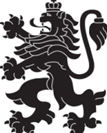 РЕПУБЛИКА БЪЛГАРИЯМинистерство на здравеопазванетоРегионална здравна инспекция-ДобричСЕДМИЧЕН ОПЕРАТИВЕН БЮЛЕТИН НА РЗИ-ДОБРИЧза периода- 15.04.- 21.04.2022 г. (16-та седмица)  0-4 г.5-14 г.15-29 г.30-64 г+65 г.общоЗаболяемост %ооо13218524959,49%ооо